﹏﹏﹏﹏﹏﹏﹏﹏﹏﹏﹏﹏﹏﹏﹏﹏﹏﹏﹏﹏﹏﹏﹏總統府公報　　　　　　　第7358號中華民國107年4月11日（星期三）﹏﹏﹏﹏﹏﹏﹏﹏﹏﹏﹏﹏﹏﹏﹏﹏﹏﹏﹏﹏﹏﹏﹏目　　次壹、總統令一、公布協定中華民國(臺灣)與巴拉圭共和國經濟合作協定………2二、任免官員…………………………………………………3三、授予勳章…………………………………………………7貳、總統及副總統活動紀要一、總統活動紀要……………………………………………8二、副總統活動紀要…………………………………………9﹏﹏﹏﹏﹏﹏﹏﹏﹏﹏﹏﹏總　　統　　令﹏﹏﹏﹏﹏﹏﹏﹏﹏﹏﹏﹏茲公布中華民國(臺灣)與巴拉圭共和國經濟合作協定，自中華民國107年2月28日生效。總　　　統　蔡英文行政院院長　賴清德註：附中華民國(臺灣)與巴拉圭共和國經濟合作協定內容見本號公報第2頁後插頁。　　外交部政務次長章文樑已准辭職，應予免職。　　任命謝武樵為外交部政務次長。總　　　統　蔡英文行政院院長　賴清德　　特派黃婷婷為107年第二次專門職業及技術人員高等考試醫師考試分階段考試（第一階段考試）、牙醫師藥師考試分階段考試、醫事檢驗師、醫事放射師、物理治療師、職能治療師、呼吸治療師、獸醫師考試、107年專門職業及技術人員高等考試助產師考試典試委員長。總　　　統　蔡英文行政院院長　賴清德　　任命袁秋英為行政院農業委員會農業藥物毒物試驗所簡任第十職等研究員。　　任命詹啟明為行政院海岸巡防署海岸巡防總局南部地區巡防局簡任第十職等隊長。　　任命劉俊男為僑務委員會簡任第十一職等視察。　　任命吳美智為公務人員保障暨培訓委員會簡任第十一職等秘書。　　任命羅珮文為薦任公務人員。　　任命陳建良為薦任公務人員。　　任命林彩如為薦任公務人員。　　任命羅耀華、洪得財為薦任公務人員。　　任命吳心喻、林于茜為薦任公務人員。　　任命楊智惠為薦任公務人員。　　任命賴怡君為薦任公務人員。　　任命鄭宇翔為薦任公務人員。　　任命張少威、黃愛真、林伊倫、溫宗玲、王鐵雄、陳柏宇、張谷瑛、涂光慧、林宗穎、華澹寧、吳金玫、張淵森、林幸頎、陳彥志、洪儀芳、蕭于哲、黃麗文、陳嘉臨、李東益、康敏郎、黃姿育、楊惠如、蔡立群、郭玉林、簡大倫、翁儀齡、游涵歆、林琮欽、卓怡君、張瑋珍為法官。總　　　統　蔡英文行政院院長　賴清德　　任命江育德為桃園市政府環境保護局簡任第十職等專門委員。　　任命陳導民為高雄市議會簡任第十二職等副秘書長，陳順利為高雄市議會簡任第十四職等秘書長。　　任命林來居為苗栗縣議會簡任第十二職等秘書長。　　任命劉瑜、林欣慧、莊凱君、梁曉鈴、蔣仲茵、詹月華、黃馨儀、張祐慈、李昀錚、許馨文、陳詠絮、郭昭宜、高嫆淑、陳威宏、林渝朋、陳慧安、陳怡萍、吳欣穎、陳家崋、黃芬玲、柯秉亨、呂敏華、彭郁棋、游政諺、蔡玉絲、陳珮慈、黃筱涵、鄭穎芝、張銘顯、朱文芹、韓宗翰、馮煜翔、林家瑋、王興茂、陳佑軒、曾俞翔、李沛廩、蔡昇宏、湯婷婷、劉宏、史蕙綺、呂文雅、王昱凡、林靖綸、蘇勇嘉、陳漫瑄、林尹培、呂理聖、葉正振、陳禹成、謝宗霖、林孟謙、蔡宜珊、紀忠緯、簡愷貞、謝岳樵、李語蓁、邱莉珺、洪國獻、蔡宙耕、彭妙莉、陳宜芬、王統琳、陳聯光、鄧抱樸為薦任公務人員。　　任命賴虹慈、李岱融、吳欣純、游鈞婷、黃彥霖、徐名香、盧瑋涓、劉山情、李忠達、陳可宗、闕宏燁、陳妍君、陳志瑋、吳啓宏、姜艾廷、曾鈺蓉、林益群、郭俊男、夏偉傑、游舒淇、陳慎強、游宗岳、李翊璽、張松宸、蘇秉毅、楊顓禧、周心韻、吳培瑞、何宗育、汪侑榛、林佳螢、吳明翰、王俊翔、李明章、吳慈紋、王郁芷、謝孟翰、陳宜珍、廖文楷、方怡婷、范育湘、王瑄富、林芳、徐紫芸、潘允斌、魏培文、李雅蒂、徐孟詩、陳德正、柯一榮、黃美蘭、張可欣、張世琦、黃國洋、王芊雯、葉英斌、劉瑋婷、鄭雁尹、薛創仁、石佩玉、謝昕穎、歐瑜媜、許孝源、周欣宜、周宗錡、陳芃靜、傅崇愷、吳明學、吳宜珍、鐘啓芳、林昆毅、羅成志、李晉緯、李亭潔、鄒念宗、賴映如、積沛辰、蔡侑成、李昇達、周博媛、李介中、王勇升、陳伶箏、李政諺、王子尹、李孟儒、周柏君為薦任公務人員。　　任命蔡宜芸、官振暄、鍾佩芝、張孝文、李宗澤、林秀雲、吳雅慧、魏劍凜、湯芷寧、吳佩霓、毛柏翔、黃惠鈺、范秋婷、羅奕晟、劉以彤、鄭名妤、王甄臻、曾奕融、巫易旻、張凱琦、徐偉倫、林知嫻、黃紫薇、林文心、邱奕勛、林仁智、劉姲妏、徐保棋、塗淑菁、王姵引、蔡旻翰、趙本翰、林佑澤、劉政儒、湯武仁、朱家駒、任文瑋、江政輝、陳春蓮、蔡蕙如、楊寶捷、莊傑安、廖哲俊、鍾秉辰、林嫥嫥、吳詩柔、李冠儒、黃廷維、劉晏伶、林融佳、張懷文、古智睿、張鑫捷、李文歆為薦任公務人員。　　任命謝秀婷、陳鈺薏、孫世瑋、陳如穩、古佑君、陳思諺、郭庭孜、王炳閔、薛姝亭、陳晉毅、徐安、廖景賢、謝欣純、黃意雯、陳薏竹、吳品樺、沈柏辰、林俊帆、李青芸、陳弘諺、周俞廷、王志瑋、陳勃淳、蕭亦成、吳芳儀、廖芳娜、古若妤、陳豐盛、何澤昇、黃烟宏、陳汶圓、呂玟姍、李盈禎、劉得弘、吳俊憲、詹中銘、張雅甄、張凱鍾、吳柏翰、許惠佳、張家豪、范成宇、江佳鋌、陳慧珊、吳忠博為薦任公務人員。　　任命嚴紫瑜、劉高圖、蘇厚有、王秋淨、郭峻宇、李湘棋、吳宜柔、郭怡伶、王雅亭、康崇瑞、林郁翔、呂詩琪、錢玉鈴、徐伊佩、陳美如、徐詠硯、侯慕藍為薦任公務人員。　　任命曾志煥、蕭均竹、曾靜怡、顏岑珊、蔡智婉、方婉萍、陳建翔、楊雅鈴、劉毓棠、蔡奕祥、黃柏睿、朱宜芬、葉昭甫、林玉玲、沈惠貞、倪靜玫、鄭勝滔、葉至盈、莊秉儒、郭倫瑆、林品貝、陳翰鳴、王正忠、丁俊宏、黃姿瑜、黃千容、周力繡、李明憲、王冠智、李光裕、朱伯齊、蘇盈守、蘇慶昌、游朝義、周建宏、游弘文為薦任公務人員。　　任命葉維哲、陳建儒、曾尹宏、方鴻益、郭奕祺、薛岱君、陳有泰、游竣傑、黃孟懷為薦任公務人員。　　任命鄭浩平、董珮伶、張維升為薦任公務人員。　　任命林宜欣、彭詩育、蘇泓銘、張又文、吳鴻麟、劉冠吟、吳泊璇、戴明珠、張伊辰、林淑娟、蘇仁德、林鈺棠、鄭育哲、何帥卓、羅怡瑛為薦任公務人員。　　任命黃薇潔、楊淑娟、張育維、林鈺萍為薦任公務人員。　　任命葉森森、林琬婷、呂子文、林鑫汶、蔡鴻馨、李怡蓓、洪元凱、林君澤為薦任公務人員。　　任命廖信評、曹正國、劉勇材、何漢卿、許榮城、李奇績、馮怡綾、李翠鳳、簡立程、粘雅鈞、莊淞麟、林柄男、彭惟欣、沈秉昂為薦任公務人員。　　任命劉于豪、方湘雯、陳秉軒、林坤穎、龔怡達、蘇寶燕、蕭瑜里、林清男、陳保成、林沛涵、盧玉凡為薦任公務人員。　　任命魯駿逸、許韻樺、林玫君、洪士評、張瓊升、楊芷鈞、楊宛璇、楊汶菁、顏文祥、謝明村、陳韻雯、吳合裕、陳盈臻、李麗珠、林冠慧、陳靖媄為薦任公務人員。　　任命鄭元敏、劉佳沛、吳聰甫、林綵靖、洪嘉秀為薦任公務人員。　　任命黃大祐、汪冠穎、呂貞儀、林耀宗、鄧名翔為薦任公務人員。　　任命蔡雅鈞、石棟樑、施佳宏、鄭力綺為薦任公務人員。　　任命吳汶珊、戴榮鋒、林素瑛、許芷涵、周詩穎、張琦鈞為薦任公務人員。　　任命王庭筠為薦任公務人員。　　任命李亞寧、江筱瑩、黃淑貞為薦任公務人員。　　任命羅煜傑、黃韻文、王秋賀、王聖博為薦任公務人員。總　　　統　蔡英文行政院院長　賴清德　　任命郭竣豪、林尚螢、蕭云婷、黃恆森、蔡輝安為警正警察官。　　任命余宗翰、江淑瑩、陳柏良、蘇建銘、蔡宇揚、黃盈嘉為警正警察官。總　　　統　蔡英文行政院院長　賴清德　　茲授予美國聯邦眾議院外交委員會榮譽主席羅斯蕾緹南特種大綬卿雲勳章。總　　　統　蔡英文行政院院長　賴清德外交部部長　吳釗燮﹏﹏﹏﹏﹏﹏﹏﹏﹏﹏﹏﹏總統活動紀要﹏﹏﹏﹏﹏﹏﹏﹏﹏﹏﹏﹏記事期間：107年3月30日至107年4月5日3月30日（星期五）˙參訪花蓮第一天上午行程－「阿美麻糬」、「新社香蕉絲工坊」（花蓮縣）˙參訪花蓮第一天午間行程－「陶甕百合春天」（花蓮縣）˙參訪花蓮第一天下午行程－「玉里行動郵車」、「東豐拾穗農場」（花蓮縣）3月31日（星期六）˙與隨團媒體共進早餐（花蓮縣）˙參訪花蓮第二天上午行程－「富興村鳳梨公園」（花蓮縣）˙參訪花蓮第二天下午行程－「林田山林業文化園區」（花蓮縣）4月1日（星期日）˙無公開行程4月2日（星期一）˙頒授美國聯邦眾議院外交委員會榮譽主席羅斯蕾緹南（Ileana Ros-Lehtinen）「特種大綬卿雲勳章」（總統府）4月3日（星期二）˙蒞臨臺灣港務公司「基隆港軍用碼頭及威海營區遷建工程」動工典禮致詞（基隆市仁愛區）˙蒞臨「第20屆國家文藝獎」贈獎典禮致詞（新北市淡水區）4月4日（星期三）˙蒞臨「2018桃園農業博覽會」致詞（桃園市新屋區）4月5日（星期四）˙無公開行程﹏﹏﹏﹏﹏﹏﹏﹏﹏﹏﹏﹏副總統活動紀要﹏﹏﹏﹏﹏﹏﹏﹏﹏﹏﹏﹏記事期間：107年3月30日至107年4月5日3月30日（星期五）˙無公開行程3月31日（星期六）˙無公開行程4月1日（星期日）˙接見「『第25屆全國兒童聯想創作畫比賽得獎作品展』參展兒童、家長暨策展單位」等一行（總統府）4月2日（星期一）˙蒞臨「107年度全國社會工作專業人員表揚頒獎典禮」致詞（臺北市中正區）4月3日（星期二）˙無公開行程4月4日（星期三）˙無公開行程4月5日（星期四）˙無公開行程總統令中華民國107年4月11日華總一義字第10720019491號總統令中華民國107年3月30日總統令中華民國107年4月2日總統令中華民國107年4月2日總統令中華民國107年4月3日總統令中華民國107年4月3日總統令中華民國107年4月2日華總二榮字第10700032510號編輯發行：總統府第二局地　　址：台北市重慶南路1段122號電　　話：（02）23206254印　　刷：九茹印刷有限公司本報每週三發行（另於非公報發行日公布法律時增刊）定　　價：每份新臺幣35元半年新臺幣936元全年新臺幣1872元國內郵寄資費內含(零購、掛號及國外郵資外加)郵政劃撥儲金帳號：18796835戶　　名：總統府第二局編輯發行：總統府第二局地　　址：台北市重慶南路1段122號電　　話：（02）23206254印　　刷：九茹印刷有限公司本報每週三發行（另於非公報發行日公布法律時增刊）定　　價：每份新臺幣35元半年新臺幣936元全年新臺幣1872元國內郵寄資費內含(零購、掛號及國外郵資外加)郵政劃撥儲金帳號：18796835戶　　名：總統府第二局編輯發行：總統府第二局地　　址：台北市重慶南路1段122號電　　話：（02）23206254印　　刷：九茹印刷有限公司本報每週三發行（另於非公報發行日公布法律時增刊）定　　價：每份新臺幣35元半年新臺幣936元全年新臺幣1872元國內郵寄資費內含(零購、掛號及國外郵資外加)郵政劃撥儲金帳號：18796835戶　　名：總統府第二局編輯發行：總統府第二局地　　址：台北市重慶南路1段122號電　　話：（02）23206254印　　刷：九茹印刷有限公司本報每週三發行（另於非公報發行日公布法律時增刊）定　　價：每份新臺幣35元半年新臺幣936元全年新臺幣1872元國內郵寄資費內含(零購、掛號及國外郵資外加)郵政劃撥儲金帳號：18796835戶　　名：總統府第二局零購請洽總統府第二局或政府出版品展售門市零購請洽總統府第二局或政府出版品展售門市零購請洽總統府第二局或政府出版品展售門市零購請洽總統府第二局或政府出版品展售門市國家書店松江門市/104台北市中山區松江路209號1樓/104台北市中山區松江路209號1樓/（02）25180207五南文化廣場台中總店/400台中市中區中山路6號/400台中市中區中山路6號/（04）22260330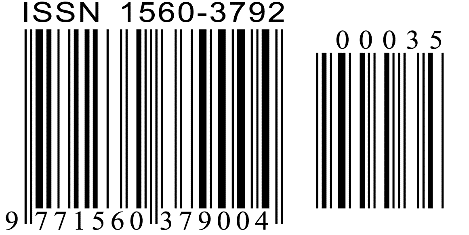 GPN：2000100002GPN：2000100002